17.01.2018 										       ПРЕС-РЕЛІЗСТАРТУЄ РЕЄСТРАЦІЯ НА ЗОВНІШНЄ НЕЗАЛЕЖНЕ ОЦІНЮВАННЯ-2018 З 6 лютого 2018 року в Україні розпочинається реєстрація на зовнішнє незалежне оцінювання. 19 березня 2018 року – останній день реєстрації.Зміни до реєстраційних даних можна буде вносити до 2 квітня 2018 року.Програма реєстрації буде розміщена на  веб-сайті УЦОЯО testportal.gov.ua.Зареєструватися на ЗНО-2018 може особа, яка вже має повну загальну середню освіту або здобуде її у поточному навчальному році.ПАКЕТ РЕЄСТРАЦІЙНИХ ДОКУМЕНТІВВипускники закладів загальної середньої освіти, учні (слухачі, студенти) професійно-технічних, вищих навчальних закладів I-IIр.а., які в 2018 році здобудуть повну загальну середню освіту,подають до закладу, в якому навчаються, такий комплект реєстраційних документів: реєстраційну картку, копію документа, що посвідчує особу, 2 фотокартки для документів розміром 3*4 см із зображенням, що          відповідає досягнутому віку;Навчальний заклад надсилає список випускників і комплекти реєстраційних документів до Харківського РЦОЯО поштовим відправленням.Випускники минулих років, учні (слухачі, студенти) професійно-технічних, вищих навчальних закладів, які отримали повну загальну середню освіту раніше,самостійно або за допомогою пунктів реєстрації формують комплект реєстраційних документів: реєстраційну картку, копію документа, що посвідчує особу, копію документа про повну загальну середню освіту (атестат),інші документи у разі потреби (копію свідоцтва про зміну імені, свідоцтва про шлюб, свідоцтва про розірвання шлюбу – для осіб, у документах яких є розбіжності в персональних даних, копію нотаріально засвідченого перекладу українською мовою документів, наданих для реєстрації (для осіб, які подають документи, оформлені іноземною мовою)).Комплекти  реєстраційних документів надсилаються рекомендованим листом у встановлені строки (дата визначається за відтиском штемпеля відправлення на поштовому конверті) до Харківського РЦОЯО.ПУНКТИ РЕЄСТРАЦІЇУ разі потреби за консультацією або технічною допомогою з питань реєстрації можна звернутись до пунктів реєстрації. Перелік пункті реєстрації та графік їх роботи буде розміщено на сайтах Українського  центру оцінювання якості освіти testportal.gov.ua та Харківського РЦОЯО zno-kharkiv.org.uaв розділі «ЗНО-2018».Ум. Харків пункти реєстрації будуть на базі: Харківського національногоуніверситету імені В.Н. Каразіна, Української інженерно-педагогічної академії.УХарківській області на базі - Харківського національного аграрного університету імені В.В. Докучаєва Директор – Сидоренко Олександр Леонідович, доктор соціологічних наук,професор, член-кореспондент НАПН України (057 705 15 64).Додаткова  інформація з питань ЗНО: Якушева Олена Сергіївна, спеціаліст по зв’язкам з громадськістю (057) 705 07 37, 097 83 23 496.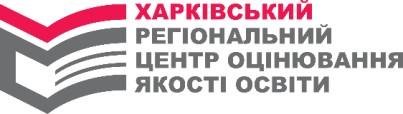 Харківський регіональний центр оцінювання якості освіти,61022, м.Харків, майдан Свободи, 6, оф. 463,т. (057) 705 07 37, office@zno-kharkiv.org.ua